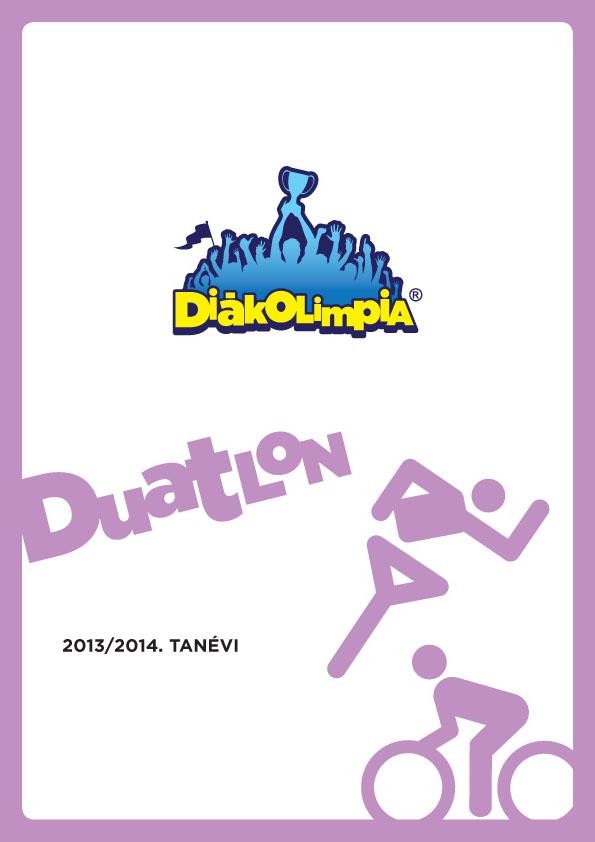 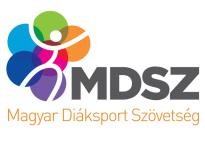 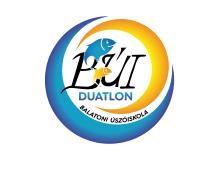 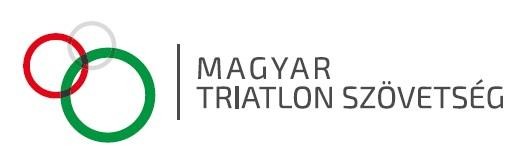 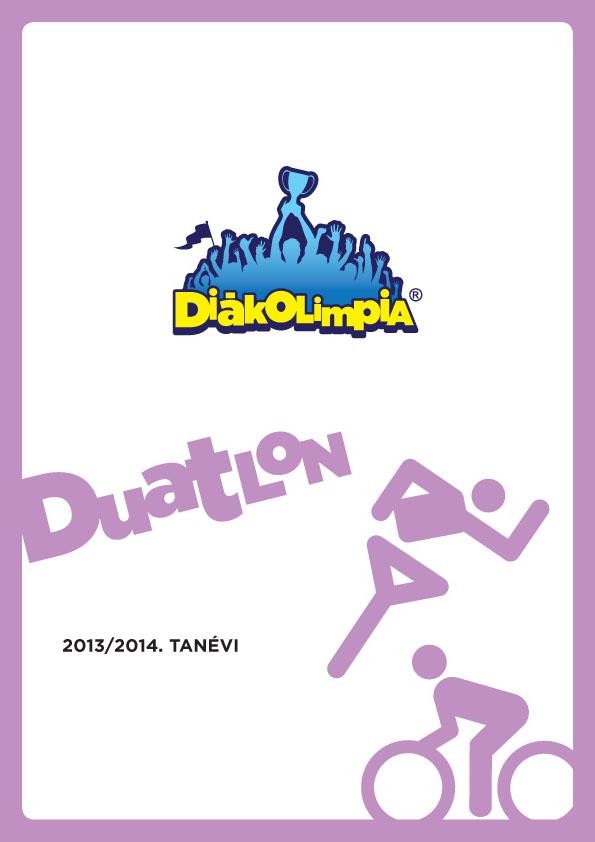 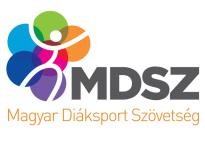 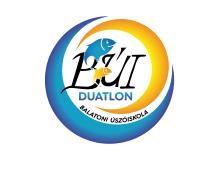 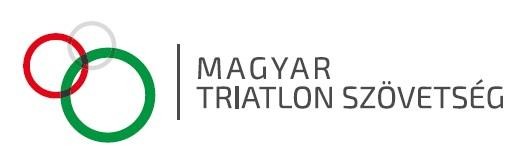 2021/2022. Tanévi Duatlon „A” ÉS „B” kategória Diákolimpia® versenykiírásA Duatlon „A” és „B” kategória Diákolimpiát az oktatásért felelős miniszter a Magyar Diáksport Szövetséggel közösen hirdeti meg; a versenyt az MDSZ-szel kötött védjegyhasználati szerződés alapján a Magyar Triatlon Szövetség rendezi meg.1. A verseny célja: A futás és kerékpározás, mint az egészséges életmód kialakításának egyik elem, része legyen a diákok mindennapos mozgáskultúrájának. Az iskolák közötti kapcsolatok kiépítése, a fiatalok közötti sportbarátságok kialakítása. A sportág utánpótlás-nevelésének biztosítása, új tehetségek felkutatása.A diákok fizikai aktivitásra, rendszeres testmozgásra ösztönzése, az egészségfejlesztő testmozgás és az egészséges életmód népszerűsítése. Versenylehetőség biztosítása azon köznevelési intézményekbe járó tanulók részére, akik iskolai keretek között rendszeresen foglalkoznak futással és kerékpározással. A felsőoktatási felvételi eljárásról szóló 423/2012. (XII.29.) Korm. rendelet 21.§-a alapján a felvételi eljárás során Diákolimpia® országos döntőn elért legalább 3. helyezetteknek járó többlet 10 pont jogosultjainak meghatározása.2. A verseny rendezője:A Magyar Diáksport Szövetséggel kötött védjegyhasználat alapján a Magyar Triatlon Szövetség rendezésében a Balatoni Úszóiskola és Szabadidő Sport Egyesülettel együttműködve kerül megrendezésre. 	3. A verseny helyszíne és időpontja Időpont: 2022. április 23. (szombat)Helyszín és Versenyközpont: Balatonboglár, Vörösmarty tér4. A versenyek résztvevőiA Magyar Diáksport Szövetség 2021/2022. tanévi Versenykiírás „Versenyszabályzat” VII. pontja alapjánKorcsoportok:I. korcsoport: 2013-ban és később születettekII. korcsoport: 2011-2012-ben születettekIII. korcsoport: 2009-2010-ben születettekIV. korcsoport: 2007-2008-ban születettekV. korcsoport: 2005-2006-ban születettekVI. korcsoport: 2002-2004-ben születettekFelversenyzés: Minden versenyző a saját korcsoportjában indulhat, felversenyzés nem lehetséges.Korlátozás:A Duatlon Diákolimpia „A” kategóriában azok a versenyzők vehetnek részt, akik 2019-ben, 2020-ban vagy 2021-ben a Magyar Triatlon Szövetség által kiadott versenyengedéllyel rendelkeznek, vagy rendelkeztek.Azoknak a versenyzőknek, akik „A” kategóriában indulnak, nevezniük kell a Diáksport Szövetség nevezési felületén (lásd. 7. pont nevezés), valamint Egyesületük által a sportorigo.com felületen is.„B” kategóriában indulhatnak azok a sportolók, akik 2019-2020-2021-es években NEM rendelkeztek a Magyar Triatlon Szövetség által kiadott versenyengedéllyel. Országos döntő: A köznevelési intézmények azon versenyzői és csapatai, amelyek a megadott nevezési határidőig elektronikus nevezéssel rendelkeznek. 5. Versenyszámok, kategóriákEgyéni verseny: nemenként az I., II., III., IV., V., VI. korcsoportos versenyzők számára.Csapatverseny: nemenként az I., II., III., IV., V., VI. korcsoportos versenyzők számára.Versenytávok korcsoportok szerint - „A” kategóriaVersenytávok korcsoportok szerint - „B” kategória6. A verseny lebonyolításaAz „A” és „B” kategóriás indulók korcsoportonként és nemenként egy futamban indulnak, míg az V. és VI. korcsoport együtt rajtol.Program: - Igazoltatás és rajtszám átvétel:                    Időpontja: 2022. április 23 (szombat) 7:00 órától folyamatosan                    Helyszíne: Balatonboglár, Vörösmarty tér                    A versenyszámok rajtja előtt 1,5 órával lezáródik az igazolási tevékenység, ezt követően nem lehet                     rajtszámot felvenni!                   Technikai értekezlet („B” és „A” kategória együtt)                   Időpontja: 2022. április 23-án (szombat) 8:00 órakor                   Helyszíne: Balatonboglár, Vörösmarty tér                   A technika értekezlet a csapatvezetőknek kötelező!EredményhirdetésV. és VI. korcsoport várható eredményhirdetése: 15.30 órától folyamatosanIV., III., II., I. korcsoport eredményhirdetése: 12:00 órától folyamatosan Időrend7. NevezésA Magyar Diáksport Szövetség 2021/2022 tanévi Versenykiírások „Versenyszabályzat” X. pontja szerint.Online nevezési felület elérhető a Diákolimpia® honlapjáról (https://nevezes.diakolimpia.hu/) vagy mobil applikáción keresztül (https://www.diakolimpia.hu/hirek-hu/2021/11/02/mar-elerheto-a-diakolimpia-applikacioja/).A nevezést kizárólag az érintett iskola alkalmazásában álló tanára készítheti el. Nevezési határidő: 2022.április. 11. (hétfő)Nevezési díj: 2 500 Ft/fő a „B” kategóriában induló versenyzők részéreA nevezési díj átutalással történő kifizetése a következő bankszámlára történik: Balatoni Úszóiskola és Szabadidő Sport Egyesület
OTP Bank: 11743105 – 21423499 - 00000000Átutalásnál a megjegyzés rovatban feltüntetendő: sportoló neve, megye, csapat.Amennyiben − akár utólag is – megállapításra kerül, hogy az egyéni vagy a csapatban szereplő versenyző a jelen 7. Nevezés pontban foglaltakat nem tartotta be – különösen, ha az Online nevezés rendszerben nem került nevezésre –,az egyéni versenyző vagy a csapat az eredménye megsemmisítésre kerülhet.A versenyzők a nevezéssel tudomásul veszik, hogy különösen, de nem kizárólag a COVID-19 járványügyi készültség időszakában – figyelembe véve a mindenkor aktuális jogszabályi korlátozásokat és kormányzati népegészségügyi rendelkezéseket, ajánlásokat – a rendező indokolt esetben jogosult úgy dönteni, hogy korlátozza az egyes versenyeken résztvevők számát, illetve egyes versenyeket nem rendez meg, vagy a teljes Diákolimpiát felfüggeszti, illetve félbeszakítja. A rendező jelen pontban írtak szerinti döntése esetén a rendező vagy a szervező nem vonható felelősségre az ebből fakadó károkért, és vele szemben semmilyen igény nem támaszható.8. KöltségekA rendezés és díjazás költségeit a Magyar Triatlon Szövetség biztosítja.Az utazási, étkezési és az egyéb felmerülő költségeket a résztvevők maguk viselik. 9. IgazolásokA Magyar Diáksport Szövetség 2021/2022. tanévi Versenykiírás „Versenyszabályzat” XII. pontja szerint.10. DíjazásEgyéni versenyben és csapatversenyben korcsoportonként és nemenként az I–III. helyezettek érem-, az I-VI. helyezettek oklevél-díjazásban részesülnek.11. A koronavírussal kapcsolatos óvintézkedésekÖsszhangban a koronavírus ellen alkalmazandó kormányzati védelmi intézkedésekkel az eseményt az alábbiak szerint lehet látogatni:Maszkhasználat:A nézők, a hivatalos kísérők, versenyzők és játékvezetők/versenybírók számára zárt térben javasolt a maszk viselése.Kézfertőtlenítő:Az eseményen, több helyszínen kézfertőtlenítő állomások lesznek kihelyezve.Kérjük – elsősorban – a közös használatú tárgyak (kilincs, tollak) használata előtt használjon kézfertőtlenítőt.Távolságtartás:Az eseményen kérjük – lehetőség szerint – tartsanak egymástól 1,5-2 méteres távolságot.Az eseményen a fenti óvintézkedések betartása ellenőrzésre kerül. Kérjük szíves közreműködésüket, az intézkedések betartásában.A járványügyi helyzet alakulásával és az ezzel összefüggésben meghozott kormányzati intézkedések következtében jelen óvintézkedések változhatnak. Az aktuális ajánlások miatt, kérjük elindulás előtt ellenőrizze a honlapon lévő legfrissebb változatot:(https://www.diakolimpia.hu/wp-content/uploads/2021/05/COVID_DO_%C3%B3vint%C3%A9zked%C3%A9sek-V5.pdf). 12. Sportági rendelkezésekA rajtlista a Magyar Triatlon Szövetség és a Magyar Diáksport Szövetség honlapjain lesz megtekinthető.Csapatverseny: 4 fő versenyző + 1 felnőtt kísérő (tanár, edző). A 3 alacsonyabb befutási helyezést elért versenyző eredménye számít. Ahhoz, hogy a csapat értékelve legyen, 3 főnek célba kell érnie.Minden induló chipes rajtszámot kap, kaució nincs.A csapattagokat nem kell előzetesen meghatározni, a befutás sorrendje adja a csapat összetételét.Csapatverseny holtversenye esetén az a csapat szerez jobb helyezést, amelyiknek a csapateredmény megállapításnál még figyelembe vett versenyzője előrébb végez.Kerékpár áttétel szabály nincs.Kerékpáros fejvédő használata minden futamban kötelező! Az első futás megtétele után becsatolt fejvédővel lehet leemelni a kerékpárt a tároló vasról, majd a kerékpártáv teljesítését követően a kerékpár visszahelyezése után lehet azt kicsatolni és levenni.Ha egy csapat egyik versenyzője sérülés vagy betegség miatt nem tudja vállalni a versenyen való részvételt, úgy módosítani szükséges az elküldött nevezést, melynek határideje 2022 április 21. csütörtök 24:00 az online nevezési rendszerben. Az ezt követő csapattag módosítások esetében az online nevezési rendszerben történő módosítás mellett a változást a helyszínen 8:30-ig az Igazoló Bizottságnál is kell jelezni! A helyszínen történő módosítás esetén, a helyszínre érkezés időpontjának megtervezése során szíveskedjenek figyelembe venni, hogy a módosítás jelentős időt vesz igénybe, így tömeges csapattag módosítás esetén a feldolgozás hosszabb ideig eltarthat.A nevezés módosításával egyidejűleg kérjük a betegséget/sérülést igazoló orvosi dokumentum e-mailen történő megküldését. Amennyiben a rajtszámok átvételénél nem kerül bemutatásra a dokumentum vagy előzetesen nem lett lemondva a nevezés (orvosi dokumentum alátámasztásával), úgy hiányzó versenyzőnként 5.000 Forint fizetendő. A futópályán szintkülönbség van, aszfaltozott és betonúton kerül kialakításra, a kerékpáros pálya jellemzően sík, minimális szintkülönbséggel rendelkező aszfaltozott úton történik. A bolyozás engedélyezett. Frissítés célterületen és futópályán. Óvás: a MTSZ Versenyszabályzatában foglaltak szerint nyújtható be, legkésőbb az adott futam utolsó célba érkezőjének beérkezése után 20 percig. Óvási díj: 10.000 Forint.  Minden egyéb kérdésben, melyre ezen versenykiírás nem tér ki, a Diákolimpia® 2021/2022. tanévi Versenykiírások „Versenyszabályzata” és a MTSZ hatályos versenyszabályai érvényesek.További információ:Magyar Triatlon Szövetség (www.triatlon.hu)tel.: 06-1/413 0378; 06 30/645 2750E-mail: triatlon@triatlon.huSzervezőbizottságTel.: 06 70/674 7447E-mail: balatoniuszoiskola@gmail.com; info@bui.huHonlap: www.verseny.bui.hu Facebook/balatoniuszoiskolaSikeres felkészülést, eredményes versenyzést kívánunk!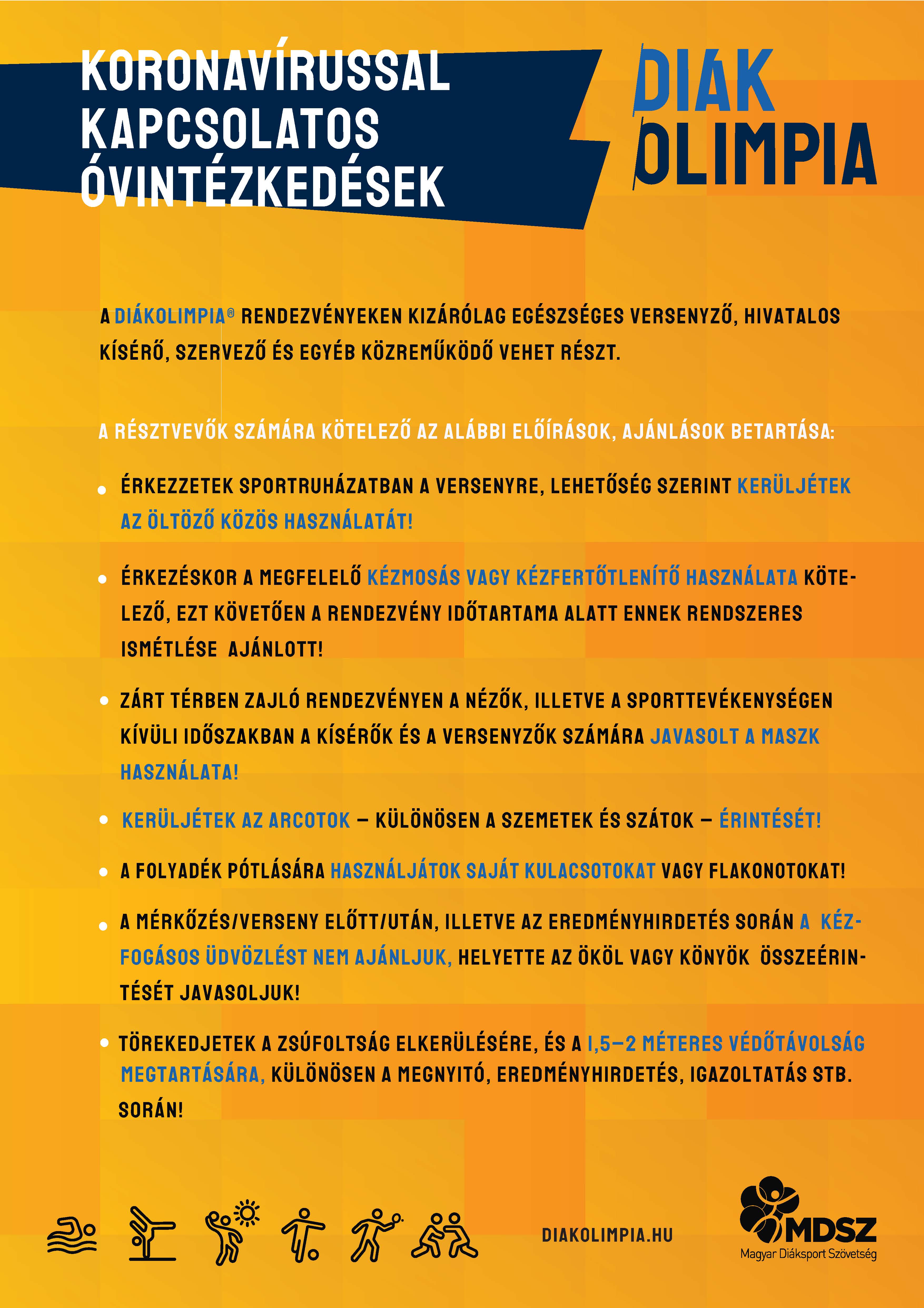 KorcsoportFutásKerékpárFutásI. korcsoport0,5 km2 km0,25 kmII. korcsoport1 km4 km0,5 kmIII. korcsoport2 km8 km1 kmIV. korcsoport3 km12 km1,5 kmV. korcsoport5 km20 km2,5 kmVI. korcsoport5 km20 km2,5 kmKorcsoportFutásKerékpárFutásIII. korcsoport2 km8 km1 kmIV. korcsoport3 km12 km1.5 kmV. korcsoport5 km20 km2,5 kmVI. korcsoport5 km20 km2,5 kmKorcsoportTávokTávokTávokRajt időpontRajt időpontDepóDepóKorcsoportFutásKerékpárFutásRajt időpontRajt időpontNyitZárIII. korcsoport „A” – „B” kategória2km (2 kör)8km (3 kör)1km (1 kör)9:00 (fiú)9:03(lány)8:008:50IV. korcsoport „A” – „B” kategória3km (2 kör)12km (5 kör)1,5km (1 kör)fiú: 10:10fiú: 10:109:5010:05IV. korcsoport „A” – „B” kategória3km (2 kör)12km (5 kör)1,5km (1 kör)lány: 10:13lány: 10:139:5010:05I. korcsoport „A” kategória0,5km (1 kör)2km (1 kör)0,25km (1 kör)fiú: 11:50                                                                  lány: 11:52fiú: 11:50                                                                  lány: 11:5211:2011:40II. korcsoport „A” kategória1km (1 kör)4km (2 kör)0,5km (1 kör)fiú: 12:20                                                                                            lány: 12:23fiú: 12:20                                                                                            lány: 12:2311:2011:40V-VI. korcsoport A” – „B” kategória5km (2 kör)20km (4 kör)2,5km (1 kör)lány: 13:20lány: 13:2012:5013:10V.-VI. korcsoport           „A” kategória5km (2 kör)20km (4 kör)2,5km (1 kör)fiú: 15:25fiú: 15:2515:0015:20V-VI. korcsoport „B” kategória5km (2 kör)20km (4 kör)2,5km (1 kör)fiú: 17:10fiú: 17:1016:5017:10